SPECIAL ELDERS SANTA & SANTA INFUSED CATTLE SALE2270     TO BE OFFERED ON AUCTIONSPLUS     2270EASTERN STATES SALE - FRIDAY 19TH AUGUST 2016INCLUDING THE FOLLOWING LINES OF CATTLEA/C CLARK & TAIT, “HOBARTVILLE” (ALPHA)350 SANTA COWS, 4-7 YEARS. NSM. A/C CLARK & TAIT, “MANTUAN DOWNS” (SPRINGSURE)200 SANTA COWS, MIXED AGES (TO BE PTE).A/C DAANDINE PASTORAL COMPANY, “GWAMBEGWINE” (TAROOM)200 SANTA HEIFERS, # 5’s & # 6’s.A/C BRAEMAR INVESTMENTS, “NORTHAMPTON DOWNS” (BLACKALL)110 SANTA & SANTA/CHAROLAIS STEERS 250-320KGS.110 SANTA & SANTA/CHAROLAIS HEIFERS 250-320KGS.200 SANTA & SANTA/CHAROLAIS HEIFERS 300-400KGS.A/C CONSUELO CATTLE COMPANY, “CONSUELO” (ROLLESTON)350 SANTA STEERS, # 5’s. EU ACCREDITED.70 SANTA STEERS, # 6’s. EU ACCREDITED.150 SANTA HEIFERS, # 6’s. EU ACCREDITED.A/C SURBITON STATION, “SURBITON” (ALPHA)150 SANTA HEIFERS, # 5’s, 260-330KGSA/C YARRAWONGA CATTLE COMPANY, “STOCKADE” (TAMBO)200 SANTA HEIFERS, # 5’s, PTIC TO SANTA & ANGUS BULLS.60 SANTA & SANTA CROSS HEIFERS, #5’s, PTIC TO SANTA & ANGUS BULLSALSOA/C KEMP GRAZING COMPANY, “MACFARLANE DOWNS (TAMBO)80 ANGUS/DROUGHTMASTER/SHORTHORN X STEERS40 ANGUS/DROUGHTMASTER/SHORTHORN X HEIFERS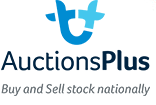 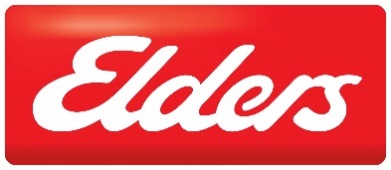 FOR FURTHER DETAILS OR BOOKINGSPLEASE CONTACTDON TUCKER (EMERALD) 0428-841666ROD CARPENTER (SPRINGSURE) 0428-736593GRAHAM LLOYD (SPRINGSURE) 0428-871870DAVEN VOHLAND (BLACKALL) 0428-581001BRENTON MILLER (WANDOAN) 0427-875358KEITH CROUCH (ROMA) 0428-745924 ANDREW SCOTT (CQ LIVESTOCK COORDINATOR) 0428-824824